Сюжетно- ролевая игра  «Пожарники» ( подготовительная группа).   Цель. Обучение детей реализовывать и развивать сюжетные игры.  Формирование у детей целостного представления о пожарной безопасности.   Задачи:- закрепление правил поведения при пожаре;- формирование представлений о видах пожарной техники,пожарной одежде; - углубить представление о первичных средствах пожаротушения; - расширять представление о значимости труда пожарников;- обучение самостоятельно развивать сюжет игры, умение распределяться на подгруппы в соответствии с игровым сюжетом; - воспитание у детей смелости и выносливости, уважение к профессии пожарных;- развивать речь детей.   Игровой материал. Игрушки:  пожарные шлемы, огнетушители, топор, лом, пожарные машинки, самодельные деревянные домики и пожарный шланг, огонь (цветной картон),нарисованное горящее дерево, фонари, рация, телефон, эмблемы, куклы, плакаты, использование атрибутов из других игр.   Интеграция образовательных областей: «Социально-коммуникативная», «Познавательная», «Художественно-эстетическая», «Речевая», «Физическое развитие».   Подготовка к игре:Подготовку к игре надо начать с просмотра презентации о пожарной безопас-ности, сопровождается рассказом педагога о работе пожарных. Дети просматривают пожарную машину, рассказывая, чем она отличается от других машин и спецтехники: какого цвета, какие специальные средства имеются на машине и т.д. Очень важно, чтобы во время просмотра презента-ции дети поняли, как трудна, опасна и ответственна профессия пожарного, чтобы поняли смысл работы диспетчера.Впечатления, полученные детьми, надо закреплять в беседе по картине или в ходе просмотра мультфильмов на пожарную тематику.В свободное время можно почитать детям рассказы «Пожар», «Пожарные собаки» Л.Толстого, «Пожар», «Дым», «Пожар в море» Б.Житкова. Также рекомендуется заранее проводить с детьми ознакомительные беседы о первичных средствах пожаротушения, как вызвать пожарных, закрепить с детьми знания своего домашнего адреса, номера телефона пожарной службы и т.д.Для лучшего запоминания номера телефона предложить детям выучить стихотворение:Сам не справишься с пожаром,Этот труд не для тебя.Не теряя время даром,«01» звони скорей.Набирай умело,Чтоб не всё сгорело!                    (Л.Зильберг)Затем педагогом организовываются различные игры, викторины, загадки на закрепление темы о деятельности пожарных.Беседа о пожарных:
Итак, в чём же заключается работа пожарных?
Ответы детей.
Всё правильно. А вы знаете, что пожар легче предупредить, чем потушить? Пожарные занимаются не только тушением пожаров, но ещё и их предупреждением. Без разрешения пожарных, без их тщательного осмотра не строится ни один дом. Пожарные участвуют в осмотре магазинов, школ, детских садов, заводов, кафе и ресторанов перед их открытием.

А вы видели, в какой одежде ходят пожарные? 
Ответы детей.
Правильно, у пожарных есть специальная одежда, которая защищает их во время пожара. Она сделана из специальной ткани, которая почти не горит. На голове у них стальная каска, на ногах — прочные и удобные сапоги. Ведь пожарный бесстрашно идет в огонь!
Сложнее всего пожарным приходится весной и летом, когда начинают гореть трава и леса.Как вы думаете почему?
Ответы детей.

Как вы думаете, а из-за чего может случиться пожар? Можно ли избежать пожара?
Ответы детей.Конечно, чаще всего пожар случается из-за невнимательности людей, из-за неосторожного обращения с огнём. Причиной лесного пожара может быть плохо затушенный костёр, брошенная горящая сигарета, молния во время грозы и даже осколок стекла, собирающий солнечные лучи.Примерные вопросы, которые ещё можно задать детям для закрепления знаний о профессии пожарного:Люди какой профессии борются с пожарами?
2. Как они это делают и что им для этого нужно?
3. Как выглядит пожарный?
4. По какому телефону нужно звонить при пожаре?
5. Кто назовет предметы, необходимые для тушения пожара?Если в доме что-то загорелось?Если в квартире много дыма?Примерные загадки, которые можно использовать для закрепления знаний о работе пожарного:Везу я воду с пеной.
Потушим вмиг огонь и жар
Мы быстры, словно стрелы.
( Пожарная машина)
***
Что за тесный, тесный дом?
Сто сестричек жмутся в нём.
И любая из сестричек
Может вспыхнуть, как костёр.
(Спички)
***
Шипит и злиться,Воды боиться.С языком, а не лает,Без зубов, а кусает.(Огонь)***
Висит - молчит, а перевернешь, шипит, и пена летит          (огнетушитель)
***         Победит огонь коварный
Тот, кого зовут…         (пожарный)
***
В мире есть она повсюду,
Без неё так трудно люду!
С огнём справится всегда.
Друзья, что это?          (Вода)
***
Я мохнатый, я кудлатый,
Я зимой над каждой хатой,
Над пожаром и заводом,
Над костром и пароходом.
Но нигде-нигде меня
Не бывает без огня.         (Дым)Игровые роли и ролевые взаимодействия:Командир пожарной команды1. Принимает решения, подает команды2. Ведет связь по рации с диспетчером и пожарными.3. Тушит вместе с пожарными.4. Ведет беседу с жителями города.5. Проверяет работу пожарных и оснащение машин.Пожарные1. Получают сообщения о пожаре от диспетчера2. Тушат пожары3. Спасают людей и животных, оказывают первую медицинскую помощь4. Ведут разговоры по рации, докладывают командиру, диспетчеру5. Проверяют пожарную безопасность домов, учреждений6. Проверяют места, где можно взять водуДиспетчер пожарной службы1. Принимает вызовы о пожаре2. Ведет запись всех вызовов3. Передает сообщения пожарным4. Ведет связь с пожарнымиМестные жителиВ случае пожара:1. Сообщают о пожарах.2. Эвакуируются.3. Вызывают пожарных, милицию, скорую помощь.Огонь1.  Рушит горящий домАннотация:Игра – один из тех видов детской деятельности, которые используются взрослыми в целях воспитания дошкольников, обучения их различным действиям с предметами, способам и средствам общения.Чтобы добиться игры подлинной, эмоционально насыщенной, включающей интеллектуальное решение игровых задач, педагогу необходимо комплексно руководить ее формированием.Основным источником, питающим игру, является реальный опыт и самые разнообразные знания об окружающем, в нашем случае о противопожарной безопасности.Дошкольники получают информацию не только в детском саду от воспитателя, но и через просмотр телепередач, наблюдение ситуаций, увиденных на улице, связанных с пожарами, из рассказов взрослых. И все увиденное они стремятся перенести в игру. Но знания, приобретенные на занятиях, оказывают более сильное влияние на развитие игры.Тематика игр может быть разнообразной: «Пожарные на учении», «Школа пожарных», «Пожарная часть», «Музей пожарного дела», «Кошкин дом», «Спичка-невеличка» и др.Основой спортивных праздников и развлечений также являются игры во всех разновидностях: театрализованные, драматизация, спортивные, дидактические, игры-упражнения и т.д., которые позволяют в занимательной форме освоить, закрепить знания детей о противопожарной безопасности и применить их на практике в разных видах деятельности.Ход игры:Дети делятся на подгруппы, распределяют роли, берут подготовленный реквизит для разыгрывания ролей. Начинается игра.Воспитатель: Дорогие ребята! Мы сегодня еще раз поговорим о правилах осторожного обращения с огнем, о людях, которым приходится бороться с огнем. Пожарные! Сколько Вас, героев, совершивших подвиг в борьбе с огнем! Им доверено беречь и небо, и землю, и лес, и дом – все то, что принято называть в нашей стране народным достоянием.Ведущая:Где с огнем беспечны люди,Там взовьется в небе шар,Там всегда грозить нам будетЗлой пожар! (ставит макет огня на газовой плите)Раз, два, три, четыре.У кого пожар в квартире?Красный отблеск побежал.Кто со спичками играл?(на кухне появляются мама и дочка)Ужас на лицах у мамы и дочки,Быстро набрали 01 по телефону На диспетчерский пункт поступает звонок о пожаре.Диспетчер:Добрый день! Пожарная охрана слушает.Девочка в трубку:Пожар!.. Пожар!..Дочка: называет фамилию, имя, адрес.Диспетчер: Команда №111 на вызов по адресу…Мама: берет младенца на руки, причитает и т.д.Ведущая(вывозя машину): В пять минут автомобили
До пожара докатили, Стали строем у ворот(Пожарная команда выходит и строится перед командиром. Командир командует.)
Подключили шланг упругий,
И, раздувшись от натуги,
Он забил, как пулемет.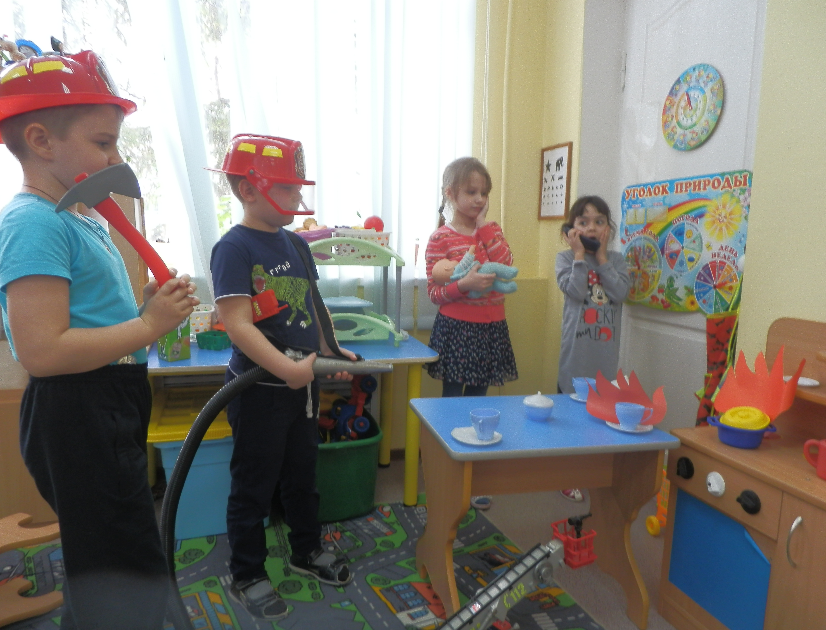 Ведущая:                               Пламя ежится и злится
Убегает, как лисица..Пожарные тушат огонь Ведущая:Плачет Девочка навзрыд,
А Кузьма ей говорит:
 Командир пожарной охраны Кузьма: «Не зальешь огня слезами,
Мы водой потушим пламя.
Будешь жить да поживать,
Только чур — не поджигать!Ведущая:Дело сделано. Отбой.
Вот Кузьма в помятой каске.
Голова его в повязке,
Лоб в крови, подбитый глаз —
Да ему не в первый раз.
Поработал он недаром —
Славно справился с пожаром.Все выстраиваютсяВновь на пункт поступает звонок о пожаре.Диспетчер:Добрый день! Пожарная охрана слушает.Жители деревни:Пожар!.. Дом и лес горят!.. Приезжайте поскорей!...Местный житель: называет фамилию, имя, адрес.Диспетчер: Команда №112 на вызов по адресу…Ведущая:Пламя прыгнуло в листву.Кто у дома жег листву?Кто в огонь бросал при этомНезнакомые предметы? (ставятся макеты домов, горящее дерево, огонь на крыше дома)Огонь (соответствующе развивая руками, одеждой, около дома):У меня характер яркий,
Аппетит у меня жаркий.
Я могу съесть целый дом,
Улицу, микрорайон.
Мне достаточно искры,
Чтоб взметнулись вверх костры.
Ты рукой меня не тронь.
Обожжёшься! Я - …(огонь) Ведущий: Широко бушует пламя.
Разметавшись языками,
Лижет ближние дома.Ведущая: Машина пожарная - красного цвета.
А ну-ка, подумай, зачем нужно это?
Затем, чтобы каждый, увидев, бежал
В сторонку и ехать бы ей не мешал.
Ужасная скорость! Гудок, будто вой.
"Стоять всем на месте!"- свистит постовой.
Только машине красного цвета
Проезд разрешен напрямик вдоль проспекта( дети вывозят пожарные машины ) 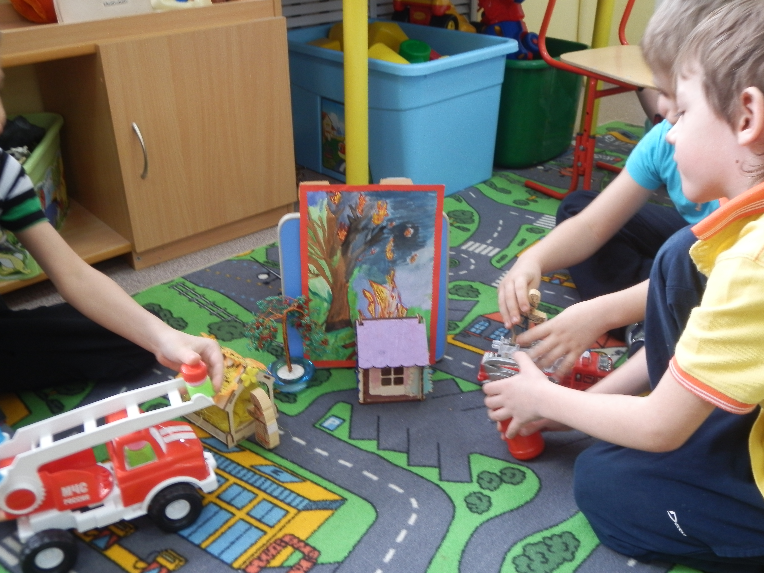 Ведущий:Отбивается Кузьма,
Ищет в пламени дорогу,
Кличет младших на подмогу,
И спешат к нему на зов
Трое рослых молодцов.Командир вместе с пожарной командой приступают к тушению пожара.Ведущий:Топорами балки рушат,
Из брандспойтов пламя тушат.
Черным облаком густым
Под ногами вьется дым.(Пожарные действуют в соответствии с командами командира)Ведущий:Пламя ежится и злится
Убегает, как лисица.
А струя издалека
Гонит зверя с чердака.Пожарные тушат огоньВедущий:Вот уж бревна почернели...
Злой огонь шипит из щели:Огонь: «Пощади меня, Кузьма,
Я не буду жечь дома!»Командир пожарной команды Кузьма:«Замолчи, огонь коварный! —
Говорит ему пожарный.—
Покажу тебе Кузьму!
Посажу тебя в тюрьму!
Оставайся только в печке,
В старой лампе и на свечке!»Пожарные с помощью «пожарной машины», местные жители с помощью подручных средств из детского стенда «Пожарная безопасность – 01» тушат пожар.Ведущая:Наконец пожар потушен!Помни каждый гражданин:Этот номер  01!Дым увидел – не зевай.И пожарных вызывай.После проведения игры подводится итог.  Воспитатель проводит анализ игры: что получилось, что понравилось, выражает оценку деятельности детей.   При последующем проведении игру можно расширить за счет соединения с другими сюжетно-ролевыми играми: «Больница»(лечат пожарных, работников пожарной части), «столовая» (кормят работников пожарной части), «магазин». «библиотека» и т.д.Список использованной литературы. Авдеева Н.Н.,Князева Н.Л.,Стеркина Р.Б. «Безопасность:Учебное пособие по основам безопасности жизнедеятельности детей старшего дошкольного возраста.- СПб.:ООО «Издательство «ДЕТСТВО –ПРЕСС»,2013г.Арамина Н. “Ознакомление дошкольников с ППБ”. г. Москва; Издательство: “Скрипторий”, 2008 г.Белая К. “как обеспечить безопасность дошкольников” (пособие). М., “Просвещение”. 2001 г.Краснощекова Н.В. «Сюжетно-ролевые игры для детей дошкольного возраста» г.Ростов-на-Дону.Издательство «Феникс».2006г.Радзиевская Л. “Ты и огонь”. Издательство: “ОНИКС”, 2009 г.Федорова Т. “Чтоб не ссориться с огнём”. г. К.-Ур., Свердл. обл., Издательство: “Калан